ГОСУДАРСТВЕННОЕ БЮДЖЕТНОЕ УЧРЕЖДЕНИЕ ДОПОЛНИТЕЛЬНОГО ПРОФЕССИОНАЛЬНОГО ОБРАЗОВАНИЯ РЕСПУБЛИКИ ДАГЕСТАН «ДАГЕСТАНСКИЙ ИНСТИТУТ РАЗВИТИЯ ОБРАЗОВАНИЯ»РЕГИОНАЛЬНЫЙ МЕТОДИЧЕСКИЙ АКТИВСБОРНИК АКТУАЛЬНЫХ ДОКУМЕНТОВМАХАЧКАЛА-2022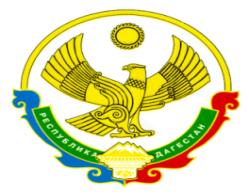                     MИHИCTEPCTBO OБPAЗОBAHИЯ И НАУКИ РЕСПУБЛИКИ ДАГЕСТАН                          ГОСУДАРСТВЕННОЕ БЮДЖЕТНОЕ УЧРЕЖДЕНИЕ ДОПОЛНИТЕЛЬНОГО                                                 ПРОФЕССИОНАЛЬНОГО ОБРАЗОВАНИЯ РЕСПУБЛИКИ ДАГЕСТАН                                              «ДАГЕСТАНСКИЙ ИНСТИТУТ РАЗВИТИЯ ОБРАЗОВАНИЯ»                                                                                    ГБУ ДПО РД «ДИРО»            367027,  г. Maxaчкала,  yл. Генерала Магомедтагирова (Казбекова), 159, тeл. 64-60-65, e-mail: dipkpkrd@mail.ru                                                        П Р И К А З   № 28-о                                                                                                             от 16.02.2023 г.	Об утверждении состава регионального методического актива В целях совершенствования работы по научно-методическому сопровождению педагогических работников и управленческих кадров Республики Дагестан, дальнейшего развития высококвалифицированной методической поддержки и помощи, максимального приближения к потребностям каждого педагогаПРИКАЗЫВАЮ:Утвердить состав регионального методического актива Республики Дагестан (приложение №1).Руководителю ЦНППМ (Омарова З.К.) обеспечить:координацию деятельности регионального методического актива;обучение/консультирование педагогов регионального методического актива в вопросах наставнической деятельности, разработки и реализации индивидуальных образовательных маршрутов педагогов, взаимодействия с муниципальными методическими службами.Контроль исполнения приказа оставляю за собой.И.о. ректора:							     А.КурбановПриложение №1 к приказу №28-о от 16.02.2023                    MИHИCTEPCTBO OБPAЗОBAHИЯ И НАУКИ РЕСПУБЛИКИ ДАГЕСТАН                          ГОСУДАРСТВЕННОЕ БЮДЖЕТНОЕ УЧРЕЖДЕНИЕ ДОПОЛНИТЕЛЬНОГО                                                 ПРОФЕССИОНАЛЬНОГО ОБРАЗОВАНИЯ РЕСПУБЛИКИ ДАГЕСТАН                                              «ДАГЕСТАНСКИЙ ИНСТИТУТ РАЗВИТИЯ ОБРАЗОВАНИЯ»                                                                                    ГБУ ДПО РД «ДИРО»            367027,  г. Maxaчкала,  yл. Генерала Магомедтагирова (Казбекова), 159, тeл. 64-60-65, e-mail: dipkpkrd@mail.ru                                                        П Р И К А З   № 43-О                                                                                                           от 01.03.2023 г.	Об утверждении Порядказакрепления региональных методистовза педагогическими работникамиВ целях совершенствования работы по научно-методическому сопровождению педагогических работников и управленческих кадров Республики Дагестан, нормативного обеспечения деятельности Регионального методического активаПРИКАЗЫВАЮ:Утвердить Порядок закрепления региональных методистов за педагогическими работниками в Республики Дагестан (приложение №1).Руководителю ЦНППМ (Омарова З.К.) обеспечить:координацию взаимодействия муниципальных методических служб с членами регионального методического актива;координацию взаимодействия менеджеров образовательных программ ДПО с членами регионального методического актива и муниципальными методическими службами по вопросам разработки и реализации ИОМ педагогов.Контроль исполнения приказа оставляю за собой.И.о. ректора:							     А.КурбановПриложение №1 к приказу № 43-о от 01.03.2023ПОРЯДОКзакрепления региональных методистовза педагогическими работникамиПорядок закрепления региональных методистов Республики Дагестан за педагогическими работниками (далее Порядок) разработан на основе письма ФГАОУ ДПО «Академия Минпросвещения России «О направлении примерного порядка» от 27.10.2022г. № 3418.1. Общие положения Порядок закрепления региональных методистов за педагогическими работниками определяет: цели адресного методического сопровождения педагогов; требования, предъявляемые к региональным методистам; правила их закрепления за педагогическими работниками; основные принципы взаимодействия представителей методических служб с учителями-предметниками и проводимые при этом виды работ. Настоящий Порядок основывается на:Концепции создания единой федеральной системы научно-методического сопровождения педагогических работников и управленческих кадров, утвержденной распоряжением Министерства просвещения Российской Федерации» от 16 декабря 2020г. № Р-174; письме Министерства просвещения Российской Федерации от 10 декабря 2021г. № АЗ-1061/08 «О формировании методического актива»; письме ФГАОУ ДПО «Академия Минпросвещения России» от 19 октября 2022г. № 3302 «О направлении примерной инструкции по составлению «дорожной карты» методического сопровождения педагогического работника»; письме ФГАОУ ДПО «Академия Минпросвещения России» от 14 октября 2022г. № 3264 «О направлении примерной инструкции по составлению индивидуального образовательного маршрута педагогического работника». Количество членов регионального методического актива определяется исходя из необходимости комплексного решения поставленных перед региональной системой образования задач. Настоящий Порядок утверждается руководителем Центра непрерывного повышения профессионального мастерства педагогических работников (далее – ЦНППМ ДИРО). Изменения и дополнения в Порядок вносятся соответствующими локальными нормативными актами ГБУ ДПО РД «ДИРО» по представлению руководителя ЦНППМ ДИРО. Списочный состав региональных методистов с перечнем закрепленных за ними педагогических работников и образовательных организаций (без указания их персональных данных) утверждается руководителем ректором ГБУ ДПО РД «ДИРО» по представлению руководителя ЦНППМ ДИРО. 2. Закрепление региональных методистов за педагогическими работниками В целях повышения профессионального мастерства педагогов и снижения уровня их профессиональных дефицитов адресное методическое сопровождение педагогических работников обеспечивает методический актив региональных методистов, сформированный в ЦНППМ ДИРО из штатных сотрудников или привлекаемых на условиях совместительства педагогов. Основные требования, предъявляемые к региональным методистам: высшее педагогическое образование; высшая (первая) квалификационная категория; стаж работы по специальности не менее 5 лет; высокий результат по итогам прохождения диагностики предметных и методических компетенций. В состав методического актива региональных методистов могут входить руководители методических объединений, советов, ведущие и старшие эксперты предметных комиссий ОГЭ, ЕГЭ, тьюторы, наставники, лидеры профессиональных сообществ и ассоциаций, педагоги, имеющие стабильно высокие результаты обучающихся, педагоги – победители и лауреаты региональных профессиональных конкурсов «Учитель года». Закрепление региональных методистов за педагогами осуществляется в соответствии с принципами доступности и соответствия специальности. Принцип доступности обеспечивает методическую поддержку любому педагогу и образовательной организации. Принцип соответствия специальности предполагает закрепление за учителями определенной предметной области региональных методистов, имеющих соответствующую предметную специальность: региональный методист, имеющий по диплому специальность «русский язык и литература», закрепляется за учителями русского языка и литературы; за учителями биологии, химии закрепляется региональный методист, специальность которого относится к предметной области «Естественно-научные учебные предметы»; региональный методист, специальность которого относится к предметным областям «Физико-математические предметы», закрепляется за учителями математики, информатики, физики и т.д. Таким образом, в одной образовательной организации могут осуществлять методическую поддержку педагогов несколько региональных методистов. Для определения необходимого количества региональных методистов собирается и анализируется информация о количестве педагогов в регионе по каждому учебному предмету. Численный состав региональных методистов определяется из расчета 1 единица на 200 - 250 педагогических работников (в зависимости от местных условий и с учетом возможностей региона). Кроме того, основанием для определения количества региональных методистов является перечень видов реализуемой деятельности, объем планируемых мероприятий, прогноз численности педагогических работников и организаций, которым должна быть оказана методическая поддержка. Закрепление регионального методиста за педагогическими работниками преимущественно осуществляется в соответствии с территориальной близостью к месту жительства или работы регионального методиста и транспортной доступности муниципальных образований и / или городских округов, на территории которых находятся образовательные организации, в которых осуществляют свою профессиональную деятельность закрепленные педагогические работники. Для педагогов, работающих в образовательных организациях, расположенных в труднодоступных местностях, количество закрепляемых региональных методистов сокращается. К методической работе привлекаются представители резерва регионального методического актива. Распределение образовательных организаций и закрепление региональных методистов за педагогическими работниками, формирование списков регионального методического актива осуществляется представителями методических служб, в том числе ответственными региональными методистами, по представлению руководителя ЦНППМ ДИРО. Списочный состав региональных методистов с перечнем закрепленных за ними педагогических работников и образовательных организаций (без указания их персональных данных) представляется на утверждение ректором ДИРО по представлению руководителя ЦНППМ ДИРО. Региональные методисты:собирают, анализируют, обобщают и систематизируют информацию о педагогических работниках, за которыми они закреплены; при необходимости организуют проведение диагностических процедур и распределяют педагогов по категориям: педагоги, обучающиеся которых демонстрируют низкие образовательные результаты; педагоги, имеющие профессиональные затруднения и нуждающиеся в построении индивидуального образовательного маршрута педагогического работника; педагоги, завершающие / завершившие обучение по дополнительным профессиональным программам повышения квалификации; молодые специалисты и вновь прибывшие в образовательные организации педагоги; участники профессиональных конкурсов; педагоги, работающие с одаренными детьми; педагоги, обучающие детей с ограниченными возможностями здоровья и девиантным поведением; эксперты, члены комиссий по проверке работ ОГЭ, ЕГЭ, олимпиадных и иных конкурсных работ обучающихся; педагоги, выходящие на аттестацию; педагоги, испытывающие профессиональное выгорание и нуждающиеся в психологической помощи; руководители методических объединений, советов и профессиональных сообществ педагогов. В целях повышения качества образования особое внимание регионального методиста направлено на оказание методической помощи педагогам, обучающиеся которых демонстрируют низкие образовательные результаты. Для каждой категории педагогических работников региональный методист, с учетом запросов и потребностей педагогов, а также ресурсных возможностей федерального, регионального, муниципального уровней и уровня образовательной организации, планирует мероприятия, направленные на ликвидацию дефицитов профессиональных компетенций педагогических работников и непрерывное повышение их профессионального мастерства, то есть составляет «дорожную карту» методического сопровождения педагогических работников и формирует индивидуальные образовательные маршруты педагогов. Для педагогических работников, не вошедших ни в одну из заявленных категорий, методическая работа проводится в соответствии с результатами, которые демонстрируют их обучающиеся. Региональный методист делит педагогов на две группы. К первой группе рекомендуется отнести педагогов, демонстрирующих стабильно высокие результаты обучения. В связи с тем, что педагогические работники данной группы в методической помощи не нуждаются, взаимодействие с ними можно выстраивать в части привлечения их к работе в системе наставничества, тиражированию своего профессионального опыта, проведению открытых занятий, мастер-классов и др. Во вторую группу входят учителя, чьи обучающиеся демонстрируют хорошие результаты, результаты в пределах допустимой нормы. Такие педагоги нуждаются во фронтальных формах методической работы, в оказании «поддерживающей» помощи. Региональные методисты своевременно информируют их о предстоящих образовательных событиях разного уровня, в том числе о новых дополнительных профессиональных программах повышения квалификации. 3. Взаимодействие регионального методического актива с образовательными организациями Оказание адресной методической поддержки педагогическим работникам предполагает взаимодействие регионального методического актива с педагогами и руководством образовательных организаций, в которых они осуществляют свою профессиональную деятельность, ориентированное на совместное выявление педагогических проблем и оказание помощи педагогам в преодолении затруднений. Взаимодействие регионального методиста с руководителем образовательной организации, его заместителями и педагогами основывается на взаимном уважении, доверии, сотрудничестве и принципах педагогической этики. Кроме того, в основе взаимодействия регионального методиста с педагогами лежат следующие принципы методического сопровождения педагогических работников: принцип мобильности и адресности предусматривает оперативное реагирование на изменяющиеся запросы и профессиональные дефициты отдельных педагогов и педагогических коллективов; принцип персонификации предполагает определение задач построения индивидуальных образовательных маршрутов педагогов на основе результатов диагностики профессиональных компетенций; принцип сочетания индивидуальных и групповых форм методической работы связан с добровольностью участия педагога в различных формах методической работы, в том числе специально организованных творческих групп / пар. В ходе работы с закрепленными учителями-предметниками, в зависимости от цели посещения образовательной организации, региональный методист осуществляет следующие виды работ: выявление профессиональных затруднений педагога; анализ рабочих программ учебных предметов, курсов по выбору, элективных курсов, курсов внеурочной деятельности; анализ планов-конспектов (технологических карт) уроков (внеурочных занятий); посещение и анализ уроков, внеурочных занятий; анализ классных журналов и журналов учета внеурочной деятельности; анализ материалов для подготовки к всероссийским проверочным работам и к государственной итоговой аттестации; анализ оснащения учебного предмета; анализ использования УМК; анализ работы педагога с разномотивированными обучающимися. Взаимодействие регионального методиста с закрепленными за ним педагогами может осуществляться как в очном, так и в дистанционном режимах, в том числе с использованием возможностей цифрового кабинета методиста.                    MИHИCTEPCTBO OБPAЗОBAHИЯ И НАУКИ РЕСПУБЛИКИ ДАГЕСТАН                          ГОСУДАРСТВЕННОЕ БЮДЖЕТНОЕ УЧРЕЖДЕНИЕ ДОПОЛНИТЕЛЬНОГО                                                 ПРОФЕССИОНАЛЬНОГО ОБРАЗОВАНИЯ РЕСПУБЛИКИ ДАГЕСТАН                                              «ДАГЕСТАНСКИЙ ИНСТИТУТ РАЗВИТИЯ ОБРАЗОВАНИЯ»                                                                                    ГБУ ДПО РД «ДИРО»            367027,  г. Maxaчкала,  yл. Генерала Магомедтагирова (Казбекова), 159, тeл. 64-60-65, e-mail: dipkpkrd@mail.ru                                                                 П Р И К А З        № 33-о    									         от 27.02.2023 г.В целях организации эффективной деятельности Регионального методического актива, во исполнение приказа ДИРО от 16.02.2023г. №28-о «Об утверждении регионального методического актива»ПРИКАЗЫВАЮУтвердить «Дорожную карту организации деятельности Регионального методического актива» (приложение №1).Региональному методическому центру (руководитель Кычкина А.А.) обеспечить качественное исполнение «Дорожной карты организации деятельности Регионального методического актива».Контроль исполнения приказа возложить на руководителя ЦНППМ Омарову З.К.И.о. ректора						Курбанов А.Д.Приложение №1 к приказу №33-о от 27.02.2023ДОРОЖНАЯ КАРТА организации деятельностиРегионального методического активаПОЛОЖЕНИЕ о Региональном методическом активеОбщие положенияРегиональный методический актив (аббревиатура РМА) создается при Центре непрерывного повышения профессионального мастерства педагогических работников ДИРО Республики Дагестан – координаторе региональной системы научно-методического сопровождения педагогических работников и управленческих кадров.В своей деятельности РМА руководствуется законами и иными нормативными актами Российской Федерации, Министерства просвещения Российской Федерации, Федеральной службы по надзору в сфере образования и науки, Министерства образования и науки Республики Дагестан, Института развития образования Республики Дагестан, настоящим Положением. Цель и задачиРегиональный методический актив создается с целью привлечения педагогических работников, достигших высоких профессиональных результатов, к решению новых актуальных задач повышения качества образования в регионе через эффективное научно-методическое сопровождение педагогических и управленческих кадров.Задачи Регионального методического актива:Обеспечение эффективности адресной помощи педагогам в повышении педагогического мастерства, ликвидации профессиональных дефицитов.Расширение доступности методической поддержки муниципальных образовательных систем, образовательных организаций, педагогов и управленческих кадров.Методическое сопровождение эффективного и оперативного взращивания востребованного педагогического опыта. Освоение лучших педагогических практик и новейших форм трансляции педагогического опыта.Включенность в становление региональной методической службы как устойчиво развивающейся системы, динамичного методического ресурса вовлечения педагогических работников и управленческих кадров в национальную систему профессионального роста.Содержание деятельности Регионального методического активавыявление профессиональных дефицитов педагогических работников Республики Дагестан; внедрение в процесс профессионального развития педагогических работников программы формирования компетенций с учетом задачи по улучшению результатов участия российских школьников в международных исследованиях качества образования (PISA, TIMSS, PIRLS); совершенствование предметных компетенции педагогических работников; выстраивание индивидуальных маршрутов непрерывного развития профессионального мастерства педагогических работников; вовлечение педагогов в экспертную деятельность; проведение профилактики профессионального выгорания педагогов; оказание поддержки молодым педагогам и образовательным организациям в реализации программ наставничества педагогических работников; оказание методической помощи учителям с низкими результатами обучения. Условия создания и деятельности Регионального методического актива Государственное задание Центру непрерывного повышения профессионального мастерства педагогических работников ДИРО Республики Дагестан работ по методическому и научно-методическому обеспечению образовательной деятельности в системе общего образования.Осуществление оплаты труда региональных методистов за счет бюджетных и внебюджетных средств.Определение количества региональных методистов из расчета 1 единица на 200 педагогических работников.Соблюдение требований к кадровому составу: имеющий высшее педагогическое образование;имеющий стаж работы по специальности не менее 5 лет;имеющий высшую квалификационную категорию; прошедший повышение квалификации на базе ФГАОУ ДПО «Академия Минпросвещения России» или ДИРО, диагностику методических компетенций при ФГБУ «Федеральный институт оценки качества образования»;Привлечение к работе:руководителей методических объединений, предметных советов и комиссий;ведущих и старших экспертов предметных комиссий;эффективных наставников;лидеров профессиональных сообществ и ассоциаций;педагогов, имеющие стабильно высокие образовательные результаты у обучающихся. Использование различных вариантов организации работы региональных методистов:Штатный сотрудник образовательной организации (основное место работы) с выполнением функций регионального методиста по совместительству;Штатный сотрудник ЦНППР ДИРО (основное место работы). Основание для создания и эффективной деятельности Регионального методического актива:Региональный методический актив формируется и утверждается приказом директора Центра непрерывного повышения профессионального мастерства педагогических работников ДИРО Республики Дагестан по предложению методических служб районов (городов) Республики Дагестан, а также из числа актива ЦНППМПР.Региональный методический актив осуществляет свою деятельность в соответствии с планами и программами методического и научно-методического сопровождения образовательной деятельности ЦНППМПР ДИРО. Апрель, 2022г.Район/городРекомендованы ФИОКОРекомендованы ФИОКОРекомендованы ЦНППМ ДИРОРекомендованы ЦНППМ ДИРОРайон/городФИО, место работыПредмет ФИО, место работыПредмет Агульский районРаджабов Курбан Магомедович,Дулдугская СОШОбществознание Акушинский районГусенова Наида Мухтаровна, Акушинская СОШ №1Русский языкГанаев Аминула Курбанисмаилович,Усишинский лицейИнформатика Акушинский районКурбанова Лейла Кадиевна, Акушинская СОШ №1Технология Курбанова Умукурсум Табуковна, Усишинская СОШ №2Начальные классыАкушинский районКурбанова Лейла Кадиевна, Акушинская СОШ №1Технология Ибрагимкадиева Салихат Абдуллаевна,АСОШ №1Начальные классыАхвахский районНурмагомедов Мансур Гусейнович,Кудиябросинская СОШИнформатика Ахтынский районКалабекова Сефият Бекировна, Ахтынская СОШ №1Начальные классыАхтынский районЭмирова Марият Кабиловна, Ахтынская СОШ №1Начальные классыБабаюртовс-кий районМурзабекова Зульфия Камиловна,Бабаюртовская СОШ №2Английский языкАлиев Абидин Абдуллаевич,Львовская СОШИнформатика Бабаюртовс-кий районСабанаева Айзан Рашидовна,Туршунайская СОШНачальные классыМусаева Захра Касумхановна,Адильянгиюртовская СОШНачальные классыБабаюртовс-кий районСабанаева Айзан Рашидовна,Туршунайская СОШНачальные классыРаджабова Сапият Магомедсалиховна,Новокаринская СОШНачальные классыБуйнакский районШапиев Запир Ибрагимович,Эрпелинская СОШФизика Ахаева Зарема Маликовна,Эрпелинская СОШНачальные классыБуйнакский районШапиев Запир Ибрагимович,Эрпелинская СОШФизика Ханмузаева Юлдуз Магомедаминовна,Такалайская СОШНачальные классыМагомедова Джамиля Мухтаровна,Чиркейский образовательный центрГеография Город БуйнакскАхмедова Шаитханум Абдулмаликовна,СОШ №4Начальные классыМагомедгаджиева Аминат Насрулаевна, СОШ №5Информатика Город БуйнакскАхмедова Шаитханум Абдулмаликовна,СОШ №4Начальные классыАбдурахманова Лайла Вахарбиевна,Академический лицейНачальные классыГород БуйнакскАхмедова Шаитханум Абдулмаликовна,СОШ №4Начальные классыГандаева Патимат Магомедовна,Центр образованияАнглийский языкГород БуйнакскАхмедова Шаитханум Абдулмаликовна,СОШ №4Начальные классыНурулвараева Сапият Таймасхановна, СОШ №3ИЗОГергебильс-кий районКурамагомедова Набисат Курамагомедовна, Аймакинская СОШНачальные классыГунибский районГазимагомедов Рамазан Абдулаевич,Нижне-Кегерская СОШЛитература Город Дагестанские ОгниМирзаева Назира Наврузовна, Управление образованияРусский язык и литература, начальные классыДахадаевский районУмаров Рамазан Абдулмеджитович,Кубачинская СОШИнформатика Дахадаевский районГаджиев Магомед Гаджиевич,Зубанчинская СОШРусский языкДахадаевский районГусейнова Зубайдат Магомедовна,Бускринская СОШАнглийский языкДахадаевский районМагомедова Оксана Юсуповна,Кищинская СОШНачальные классыГород ДербентДжамалова Назакет Муталибовна, СОШ №21Русский языкАдилова Рубина Эминбеговна, СОШ №15Физика Шихбабуева Зульфа Князевна, Гимназия культуры мираАнглийский языкСеферова Аида Нежефовна, СОШ №19Математика Микоянова Джамиля Надировна,СОШ №12Начальные классыСеферова Аида Нежефовна, СОШ №19Математика Абасова Айна Садыковна, СОШ №19Начальные классыСеферова Аида Нежефовна, СОШ №19Математика Мислимова Фаиза Садыковна, СОШ №19Начальные классыСеферова Аида Нежефовна, СОШ №19Математика Дербентский районАхмедова Индира Магарамовна,Калинская СОШРусский языкРабаданова Асият Адамовна, Геджухская СОШИстория Дербентский районРазумовская Жанна Алиевна,Белиджинская СОШ №1Химия Абдуллаева Зарема Абакаровна,Мамедкалинская гимназияАнглийский языкДербентский районКадимова Тасмина Исмаиловна,Хазарская СОШАнглийский языкАбдуллаева Зарема Абакаровна,Мамедкалинская гимназияАнглийский языкДербентский районМуртазалиева Зейнаб Джамалудиновна,Чинарская СОШ №2Начальные классыАбдуллаева Зарема Абакаровна,Мамедкалинская гимназияАнглийский языкДербентский районШахбанова Эльмира Зейнутдиновна,СОШ №1 с.ЧинарНачальные классыАбдуллаева Зарема Абакаровна,Мамедкалинская гимназияАнглийский языкДербентский районЭскендарова Замина Мизамудиновна, Белиджинская гимназия №1Начальные классыАбдуллаева Зарема Абакаровна,Мамедкалинская гимназияАнглийский языкДербентский районМусаева Зивяр Алиюлаевна,СОШ №1 п.БелиджиНачальные классыАбдуллаева Зарема Абакаровна,Мамедкалинская гимназияАнглийский языкКазбековский районМахалиева Шумисат Камиловна,Гимназия культуры мираИстория Билалова Хава Газиявовна,Дылымская гимназияБиология Казбековский районМахалиева Шумисат Камиловна,Гимназия культуры мираИстория Качалаева Наталья Валерьевна, Дылымская гимназияАнглийский языкКайтагский районГамидова Умият Джарулаевна,Джинабинская СОШБиологияКайтагский районГамидова Аймилев Гаджиевна,Санчинская СОШИсторияКаякентский районБахмудов Артур Абдулхаликович,Нововикринская СОШНачальные классыМагомедова Елена Викторовна, Дружбинская СОШНачальные классыКаякентский районБахмудов Артур Абдулхаликович,Нововикринская СОШНачальные классыДобаева Нуржаган Шарапутдиновна,Новокаякентская СОШНачальные классыКарабудахкентский районМусаева Руганият Атаковна, ГимназияРусский языкГород КаспийскПаршина Татьяна Борисовна,Каспийская гимназия №1Русский языкДибиров Магомедшапи Дибиргаджиевич, Каспийская гимназия №11Дополнительное образованиеГород КаспийскЛукоянова Татьяна Анатольевна,СОШ №9Начальные классыПетрова Олеся Васильевна,Лицей №14Русский язык и литератураГород КаспийскАбдуллаева Земфира Агалиевна, СОШ №4Информатика Петрова Олеся Васильевна,Лицей №14Русский язык и литератураГород КаспийскАлиева Салихат Магомедовна, Лицей №6Информатика Петрова Олеся Васильевна,Лицей №14Русский язык и литератураГород КаспийскАлипанахова Марина Мусаибовна, КМШИАнглийский языкПетрова Олеся Васильевна,Лицей №14Русский язык и литератураГород  КизилюртГусейнова Сидрат Далгатовна, Гимназия №5Технология Шахамирова Гульнара Абдуловна,Гимназия №5БиологияКизилюртов-ский районСадикова Зарема Алиевна,Зубутли-Миатлинская СОШБиология Кизилюртов-ский районГаджиева Асият Набиевна,Зубутли-Миатлинская СОШИстория Нугаева Адавия Темирболатовна,Султанянгиюртовская СОШНачальные классыОмарова Эльвира Магомедовна, Султанянгиюртовская СОШИстория, школьный музейГород КизлярГород КизлярАмаева Патимат Абдулабеговна, СОШ №7Физика Город КизлярГород КизлярМахмудова  Анжела Жабраиловна, Кизлярская гимназия №1Английский языкКизлярский районКизлярский районГамзатова Загидат Магомедовна, Карломарксовская СОШНачальные классыКизлярский районКизлярский районБелова Лариса Николаевна, Степновская СОШНачальные классыКумторкалин-ский районКумторкалин-ский районИсмаилова Ажий Изамутдиновна, Темиргоевская СОШОбществознание Кумторкалин-ский районКумторкалин-ский районАйдекова Эльмира Манаповна,Тюбинская СОШХимия Курахский районКурахский районАхматова Эльмира Бейбалаевна,Курахская СОШ №2Начальные классыЛакский районЛакский районЦургулова Гульнара Алиевна, Шовскринская ООШАнглийский языкЛакский районЛакский районАбакарова Джамиля Магомедгаджиевна, Кумухская СОШНачальные классыЛакский районЛакский районГасанова Асият Абулмухсиновна, Кумухская СОШБиология, химияЛевашинский районЛевашинский районМусанипова Эльмира Курбановна, Кутишинская СОШХимия Магарамкент-ский районМагарамкент-ский районМагамедханова Эмина Эседуллаевна, Картасказмалярская СОШМагамедханова Эмина Эседуллаевна, Картасказмалярская СОШХимия Абдулазизов Сайидахмед Абдулазизович, Филялинская СОШМатематика Магарамкент-ский районМагарамкент-ский районАбдулманафова Гурият Шахвердиевна, Куйсунская СОШАбдулманафова Гурият Шахвердиевна, Куйсунская СОШАнглийский языкРаджабова Сирена Гаджиримиевна, Гапцахская СОШНачальные классыМагарамкент-ский районМагарамкент-ский районАбдулманафова Гурият Шахвердиевна, Куйсунская СОШАбдулманафова Гурият Шахвердиевна, Куйсунская СОШАнглийский языкМамедгусейнова Анжела Кахримановна, Советская СОШНачальные классыГород МахачкалаГород МахачкалаНижмудинова Патимат Амилалилмагомедовна, Лицей №30Нижмудинова Патимат Амилалилмагомедовна, Лицей №30Математика Казибекова Самира Алиметовна, СОШ №42Начальные классыГород МахачкалаГород МахачкалаХуриялова Патимат Муртазалиевна, Гимназия №35Хуриялова Патимат Муртазалиевна, Гимназия №35Математика Ремиханова Альбина Фрунзеевна, СОШ №52Технология Город МахачкалаГород МахачкалаАбдурахманова Зумруд Магомедалиевна, Лицей №39Абдурахманова Зумруд Магомедалиевна, Лицей №39Математика Омарова Эльмира Гасановна,Лицей №52Начальные классыГород МахачкалаГород МахачкалаКараева Салидат Карахмаевна, СОШ №8Караева Салидат Карахмаевна, СОШ №8Математика Аркаллаев Закарижа Магомедрасулович, СОШ №27Технология Город МахачкалаГород МахачкалаШапошникова Наталья Владимировна, РЛИ ЦОДШапошникова Наталья Владимировна, РЛИ ЦОДМатематика Агафонова Елизавета Александровна,Многопрофильный лицей №9История, обществознаниеГород МахачкалаГород МахачкалаХалифаева Наталья Николаевна, Гимназия №7Халифаева Наталья Николаевна, Гимназия №7Английский языкДжандарова Аида Иса Кызы, СОШ №50История, обществознаниеГород МахачкалаГород МахачкалаКирсова Динара Магомедрасуловна, СОШ №43Кирсова Динара Магомедрасуловна, СОШ №43Технология Кабукаева Асият Яхьякадиевна,Гимназия №13ИЗОГород МахачкалаГород МахачкалаСултанова Нуриян Мугутдиновна, Лицей №8Султанова Нуриян Мугутдиновна, Лицей №8Технология Корешкова Марина Владимировна,Гимназия №17География Город МахачкалаГород МахачкалаГороховская Клавдия Витальевна, СОШ №29Гороховская Клавдия Витальевна, СОШ №29Начальные классыКурбанова Егана Киниязовна,Лицей №22Математика Город МахачкалаГород МахачкалаЗиятханова Гюзелана Гашумовна, СОШ №29Зиятханова Гюзелана Гашумовна, СОШ №29Начальные классыЛюгай Екатерина Александровна,Многопрофильный лицей №39Русский язык и литератураГород МахачкалаГород МахачкалаУмарова Нурият Аликовна, СОШ №38Умарова Нурият Аликовна, СОШ №38Начальные классыМамцев Вадим Валерьевич, Гимназия №13История, обществознаниеГород МахачкалаГород МахачкалаРамазанова Огланага Рехуллаевна, СОШ №29Рамазанова Огланага Рехуллаевна, СОШ №29Начальные классыШихбабаева Лариса Шихмурадовна, Многопрофильный лицей №30Английский языкГород МахачкалаГород МахачкалаКопнина Елена Михайловна, Лицей №8Копнина Елена Михайловна, Лицей №8Начальные классыЮсупова Ума Юсуповна, Многопрофильный лицей №39История Город МахачкалаГород МахачкалаЭмрахова Валида Агашириновна, Начальная школа-сад №52Эмрахова Валида Агашириновна, Начальная школа-сад №52Начальные классыЯкубова Аида Алаудиновна, Гимназия №13Начальные классыГород МахачкалаГород МахачкалаТемирова Саида Абдуллаевна, СОШ №44Темирова Саида Абдуллаевна, СОШ №44Начальные классыЯкубова Аида Алаудиновна, Гимназия №13Начальные классыНоволакский районНоволакский районАдильханова Индира Висирпашаевна, Гамияхская СОШ №1Адильханова Индира Висирпашаевна, Гамияхская СОШ №1Начальные классыКурбанова Светлана Шамхаловна, Новокулинская СОШ №2Английский языкНоволакский районНоволакский районАдильханова Индира Висирпашаевна, Гамияхская СОШ №1Адильханова Индира Висирпашаевна, Гамияхская СОШ №1Начальные классыМагомедова Сайгибат Алиевна, Новомехельтинская СОШНачальные классыНогайский районНогайский районМенлигунова Марзият Нурувовна, Терекли-Мектебская СОШМенлигунова Марзият Нурувовна, Терекли-Мектебская СОШАнглийский языкНогайский районНогайский районЗарманбетова Фарида Беймуханбетовна, Карасувская СОШЗарманбетова Фарида Беймуханбетовна, Карасувская СОШНачальные классыСергокалин-ский районСергокалин-ский районМирзаева Зумрат Алигаджиевна, Сергокалинская СОШ №2Мирзаева Зумрат Алигаджиевна, Сергокалинская СОШ №2Начальные  классыАлхасова Пирдавуз Хабибуллаевна, Мюрегинская СОШНачальные классыСулейман-Стальский районСулейман-Стальский районАбдулмуталибова Имамат Юзбековна,Новопоселковая СОШАбдулмуталибова Имамат Юзбековна,Новопоселковая СОШНачальные классыАгарзаева Светлана Низамовна, Герейхановская СОШ №2Информатика Сулейман-Стальский районСулейман-Стальский районАбдулмуталибова Имамат Юзбековна,Новопоселковая СОШАбдулмуталибова Имамат Юзбековна,Новопоселковая СОШНачальные классыКафланова Лунета Мамедовна, Ортастальская СОШНачальные классыСулейман-Стальский районСулейман-Стальский районАбдулмуталибова Имамат Юзбековна,Новопоселковая СОШАбдулмуталибова Имамат Юзбековна,Новопоселковая СОШНачальные классыУружбекова Шамама Незирмамедовна, Куркентская СОШ №1Английский языкТабасаранс-кий районТабасаранс-кий районМахмудов Абдулла Махмудович, Кужнинская СОШМахмудов Абдулла Махмудович, Кужнинская СОШХимия Балабеков Мурад Максимович, Хучнинская СОШ №2Математика Табасаранс-кий районТабасаранс-кий районКурбанова Диана Агакеримовна, Гимназия Табасаранского районаКурбанова Диана Агакеримовна, Гимназия Табасаранского районаАнглийский языкАхмедова Зарипат Ильясовна, Ханакская СОШГеография Табасаранс-кий районТабасаранс-кий районИсмаилов Реван Камалутдинович, Хучнинская СОШ №2Исмаилов Реван Камалутдинович, Хучнинская СОШ №2Технология Ахмедова Периханум Минатуллаевна,Новолидженская СОШНачальные классыТабасаранс-кий районТабасаранс-кий районГаджиева Мафият Мирзаевна, Гимназия Табасаранского районаГаджиева Мафият Мирзаевна, Гимназия Табасаранского районаНачальные классыАхмедова Периханум Минатуллаевна,Новолидженская СОШНачальные классыТарумовский районТарумовский районРаджабова Патимат Магомеднабиевна, Раздольевская СОШАнглийский языкТляратинский районТляратинский районДавудова Айшат Расуловна, Кардибская СОШНачальные классыТляратинский районТляратинский районШапилова Рукият Тагировна,Начадинская СОШНачальные классыУнцукульс-кий районУнцукульс-кий районГоджоева Марьям Нурмагомедовна,Унцукульская СОШ №2Годжоева Марьям Нурмагомедовна,Унцукульская СОШ №2Начальные классыУнцукульс-кий районУнцукульс-кий районАбдулазизова Патимат Абдулаевна,Унцукульская СОШ №2Абдулазизова Патимат Абдулаевна,Унцукульская СОШ №2Начальные классыГород ХасавюртГород ХасавюртБайхуватова Эльмира Гаджиевна, ХМЛБайхуватова Эльмира Гаджиевна, ХМЛМатематика Аджиева Майя Ханмурзаевна, ХМЛАнглийский языкГород ХасавюртГород ХасавюртМагомедова Алла Кайсархановна, СОШ №4Магомедова Алла Кайсархановна, СОШ №4Английский языкИбрагимова Айна Вахарсултановна, СОШ №14Русский языкГород ХасавюртГород ХасавюртМагомедова Алла Кайсархановна, СОШ №4Магомедова Алла Кайсархановна, СОШ №4Английский языкЭскендаров Альберт Агаевич, СОШ №5Химия Город ХасавюртГород ХасавюртМагомедова Алла Кайсархановна, СОШ №4Магомедова Алла Кайсархановна, СОШ №4Английский языкДжабраилова Джамиля Казакбиевна, СОШ №4История Город ХасавюртГород ХасавюртМагомедова Алла Кайсархановна, СОШ №4Магомедова Алла Кайсархановна, СОШ №4Английский языкЗаря Оксана Владимировна, Гимназия им. М.ГорькогоМатематика Хасавюртов-ский районХасавюртов-ский районГазиева Марина Гитинмагомедовна, Тукитинская СОШГазиева Марина Гитинмагомедовна, Тукитинская СОШРусский языкМустафаева Марина Курбановна, Темираульская СОШФизика Хасавюртов-ский районХасавюртов-ский районСолтангишиевна Анжелика Мовсаровна, Ботаюртовская СОШСолтангишиевна Анжелика Мовсаровна, Ботаюртовская СОШНачальные классыИбрагимова Рабия Рамазановна,Аксайская СОШ №2Английский языкХасавюртов-ский районХасавюртов-ский районСолтангишиевна Анжелика Мовсаровна, Ботаюртовская СОШСолтангишиевна Анжелика Мовсаровна, Ботаюртовская СОШНачальные классыМуталиева Эльмира Махмудовна, Боташюртовская СОШНачальные классыХасавюртов-ский районХасавюртов-ский районСолтангишиевна Анжелика Мовсаровна, Ботаюртовская СОШСолтангишиевна Анжелика Мовсаровна, Ботаюртовская СОШНачальные классыБиймурзаева Асиль Джанболатовна, Ботаюртовская СОШНачальные классыХасавюртов-ский районХасавюртов-ский районСолтангишиевна Анжелика Мовсаровна, Ботаюртовская СОШСолтангишиевна Анжелика Мовсаровна, Ботаюртовская СОШНачальные классыМухсабова Залпа Токуевна,Гимназия культуры мираНачальные классыХивский районХивский районАбдулкеримова Амина Муталибовна, Кугская СОШАнглийский языкХивский районХивский районРахманова Виолетта Мизамудиновна,Архитская СОШНачальные классыХунзахский район Хунзахский район Маликова Мадина Билаловна, Харахинская СОШРусский языкХунзахский район Хунзахский район Махмудова Аминат Курагаджиевна,СОШ №1БиологияХунзахский район Хунзахский район Магомедова Разият Набиевна, Амущинская СОШНачальные классыЦумадинский районЦумадинский районАхмедова Басират Хасбулаевна, Тлондодинская СОШЛитература Цумадинский районЦумадинский районАбдулхакова Карибат Дибировна,В-Гакваринская СОШ-садНачальные классыЦумадинский районЦумадинский районЗакарьяева Патимат Закарьяевна, Агвалинская гимназияНачальные классыЦумадинский районЦумадинский районХанапова Марьям Исмаиловна, Хуштадинская СОШ-садНачальные классыЧародинский районЧародинский районРасулова Алписат Хизриевна, Чародинская ООШНачальные классыШамильский районШамильский районОсманова Патимат Мусаевна, Новоурадинская СОШНачальные классыГород ИзбербашГород ИзбербашНагметова Индира Умаровна, СОШ №2Технология Город ИзбербашГород ИзбербашЛахманова Альбина Мухтаровна, СОШ №1Начальные классыГород ИзбербашГород ИзбербашРауде Оксана Владимировна, СОШ №10История, обществознаниеГород ИзбербашГород ИзбербашСелимова Наида Эрзихановна, СОШ №11Русский язык и литератураГород ИзбербашГород ИзбербашСимонян Сирун Араиковна, СОШ №8Английский языкГород Южно-СухокумскГород Южно-СухокумскГасанова Фарида Алинеседовна, СОШ №4Русский языкЦОДОУ ЗОЖЦОДОУ ЗОЖАхмедова Хадижат Алиасхабовна, Новотиндинская СОШАхмедова Хадижат Алиасхабовна, Новотиндинская СОШРусский языкАкилова Сидрат Ахмедовна, Арадинская СОШ Хунзахского районаИнформатика ЦОДОУ ЗОЖЦОДОУ ЗОЖАбдулкахирова Альбина Багавдиновна, СОГ Абдулкахирова Альбина Багавдиновна, СОГ Литература Дандамаев Шамиль Омарович,Сангарская СОШФизика  ЦОДОУ ЗОЖЦОДОУ ЗОЖШамилова Багжат Шамиловна,Самилахская СОШ Шамилова Багжат Шамиловна,Самилахская СОШ Английский языкДандамаев Шамиль Омарович,Сангарская СОШФизика  Подведомственные ООПодведомственные ООЗалова Зарина Казимовна, РЦО, КаспийскЗалова Зарина Казимовна, РЦО, КаспийскРусский языкАхмедова Адиля Рамисовна, Дербентский ППКПедагогика Подведомственные ООПодведомственные ООЗалова Зарина Казимовна, РЦО, КаспийскЗалова Зарина Казимовна, РЦО, КаспийскРусский языкЯкубова Барият Карамудиновна, РЦО «Солнечный берег»Русский язык и литератураНегосударственные ООНегосударственные ООМагомедова Аминат Абдуллаховна, НОУ «Гулливер»Магомедова Аминат Абдуллаховна, НОУ «Гулливер»Английский языкАлиева Ремзие Джебраиловна, НОУ «Гулливер»Французский языкНегосударственные ООНегосударственные ООМагомедова Аминат Абдуллаховна, НОУ «Гулливер»Магомедова Аминат Абдуллаховна, НОУ «Гулливер»Английский языкИвахненко Сергей Николаевич, АНОО «Дом знаний»ИЗОНегосударственные ООНегосударственные ООМагомедова Аминат Абдуллаховна, НОУ «Гулливер»Магомедова Аминат Абдуллаховна, НОУ «Гулливер»Английский языкСулейманова Джамиля Курбанмагомедовна, НОУ «Гулливер»Английский языкНегосударственные ООНегосударственные ООМагомедова Аминат Абдуллаховна, НОУ «Гулливер»Магомедова Аминат Абдуллаховна, НОУ «Гулливер»Английский языкХаштихова Шуайнат Шамильевна, НОУ «Гулливер»Английский язык№Содержание деятельностиСроки Показатели исполнения1.РЕГЛАМЕНТИРУЮЩАЯ ДЕЯТЕЛЬНОСТЬРЕГЛАМЕНТИРУЮЩАЯ ДЕЯТЕЛЬНОСТЬРЕГЛАМЕНТИРУЮЩАЯ ДЕЯТЕЛЬНОСТЬ1.1.Организация прохождения тестирования ФИОКО, получение и обработка результатовАпрель-декабрь 2022г.Участие педагогов в федеральном тестировании по оценке уровня сформированности предметных и методических компетенций1.2.Принятие Положения о Региональном методическом центре ЦНППМ ДИРОАпрель 2022г.Нормативное закрепление структурного подразделения ЦНППМ ДИРО1.3.Принятие Положения о Региональном методическом активеАвгуст 2022г.Нормативное закрепление статуса членов Регионального методического актива1.4.Утверждение должностных инструкций Регионального методистаАвгуст 2022г.Должностная инструкция Регионального методиста1.5.Разработка и утверждение Порядка закрепления региональных методистов за педагогическими работникамиДекабрь 2022г.Региональный Порядок закрепления региональных методистов за педагогическими работниками1.6.Подготовка приказа о составе Регионального методического активаФевраль 2023г.Приказ ГБУ ДПО РД «ДИРО»1.7.Планирование деятельности методистов в соответствии с функциональной моделью и положением о формировании методического актива Февраль 2023г. Дорожная карта2.ОБУЧЕНИЕ ЧЛЕНОВ РМАОБУЧЕНИЕ ЧЛЕНОВ РМАОБУЧЕНИЕ ЧЛЕНОВ РМА2.1.Обучение по ДПППК ФГАОУ ДПО «Академия Минпросвещения России». «Организация методического сопровождения профессионального развития педагогов на уровне ОО»2022г.Повышение уровня профессионализма и компетенций педагогов РД по реализации задач национального проекта «Образование»2.2.Семинар «Единое методическое пространство региона: новые возможности»Март 2023г.Программа семинара. Аналитическая справка2.3.Стратегический семинар. Проектирование механизмов и путей взаимодействия муниципальной методической службы и педагогов Регионального методического активаМарт 2023г.Механизмы взаимодействия муниципальной методической службы и педагогов Регионального методического актива2.4.Вебинары «Координация и интеграция деятельности методического актива»Ежемесячно Сетевое непрерывное взаимодействие и сопровождение деятельности системы «Методический актив»2.5.Форум Региональных методистов Республики ДагестанИюнь 2023г.Июнь 2024г.Июнь 2025г.Мониторинг и обобщение деятельности РМА, определение перспектив на новый учебный год2.6.Разработка портфелей «пакетных решений» по  направлениям методического ресурса РМАМарт-май 2023г.Разработка «пакетных решений» с участием РМА всех муниципалитетов (ММА)3.СОПРОВОЖДЕНИЕ И МОНИТОРИНГ деятельности РМАСОПРОВОЖДЕНИЕ И МОНИТОРИНГ деятельности РМАСОПРОВОЖДЕНИЕ И МОНИТОРИНГ деятельности РМА3.1.Создание корпоративной группы в соцсетях, emailМарт 2023г.Соцсеть, email для сопровождения Региональных методистов3.2.Организация адресной помощи РМА (ММА) в содержательном наполнении и реализации индивидуальных образовательных маршрутов (далее - ИОМ)Постоянно  Активная среда профессионального роста педагогических работников3.3.Индивидуальные и групповые консультации муниципального методического актива (муниципальные пулы РМА) по актуальным вопросам формирования профессиональных компетенций, вебинары по актуальным вопросам, возникающим в педагогическом сообществе.Постоянно Профессиональное взаимодействие в целях повышения уровня профессионализма и компетенций педагогов3.4.Методические десанты с участием РМА в муниципалитеты.Трек 1. «Муниципальные механизмы управления качеством образования».Трек 2. «Адресная помощь муниципальному методическому активу в содержательном наполнении реализации ИОМ педагогов»По заявкам муниципаль-ных методичес-ких службАдресная помощь. Обобщение опыта.4.МЕТОДИЧЕСКОЕ СОПРОВОЖДЕНИЕ РМА по вопросам освоения ФГОС, ФООПМЕТОДИЧЕСКОЕ СОПРОВОЖДЕНИЕ РМА по вопросам освоения ФГОС, ФООПМЕТОДИЧЕСКОЕ СОПРОВОЖДЕНИЕ РМА по вопросам освоения ФГОС, ФООП4.1.Освоение ФООП в образовательных организациях регионаМарт 2023г.Пакет методических материалов4.2.Цикл семинаров, направленных на формирование и развитие функциональной грамотности обучающихся (по 6 направлениям функциональной грамотности.Апрель 2023г.Информационная справка с приложением материалов о месте, сроках, и количестве участников4.3.Разработка методических рекомендаций по основным направлениям деятельности РМА по формированию функциональной грамотности, повышению качества образования.Апрель 2023г.Методические рекомендации для РМА (ММА)4.4.Участие региональных методистов в предметных курсах, мастер-классах, семинарах, стажировках, практикумах, организованных в ЦНППМ ДИРОПо плану ЦНППМ ДИРОИнформационно-аналитический отчет с приложением материалов о месте, сроках, формате и количестве участников 4.5.Круглый стол для РМА «Совершенствование воспитательной деятельности в образовательной организации». Май 2023г.Аналитическая информация, резолюция. Эффективный опыт4.6.Вебинар для РМА «Комфортность школьной среды как условие повышения учебной мотивации».Май 2023г.Пакет методических материалов4.7.Участие членов Регионального методического актива Республики Дагестан в создании методического ресурса «Трек педагогического роста» на странице «Региональный методический актив» на сайте ЦНППМ Постоянно Наполнение единого информационно-аналитического ресурса актуальными методическими разработками, рекомендациями, по формированию функциональной грамотности, прочих материалов по актуальным вопросам, возникающим в педагогическом сообществе.4.8.«Методический десант регионального методического актива» – целевые выезды в образовательные организации для оказания методической помощи.По заявкам ММА, ММСИнформационно-аналитическая справка с приложением материалов о месте, сроках, и количестве участников, зонами риска и стратегиями их выравнивания.5.ОСВОЕНИЕ КОМПЕТЕНЦИЙ ЭКСПЕРТНОЙ ДЕЯТЕЛЬНОСТИОСВОЕНИЕ КОМПЕТЕНЦИЙ ЭКСПЕРТНОЙ ДЕЯТЕЛЬНОСТИОСВОЕНИЕ КОМПЕТЕНЦИЙ ЭКСПЕРТНОЙ ДЕЯТЕЛЬНОСТИ5.1.Цикл вебинаров по освоению компетенций экспертной деятельностиАвгуст-сентябрь 2023г.Программа. Аналитическая справка5.2.Участие в жюри конкурсов профессионального мастерства регионального уровня.Информационно-аналитический отчет 5.3.Участие в жюри конкурсов научных и проектных работ.Информационно-аналитический отчет 